Protist NotesEuglenaMovement: Flagella (whiplike structure)Food: Autotroph-photosynthesis using eyespotReproduction: Asexually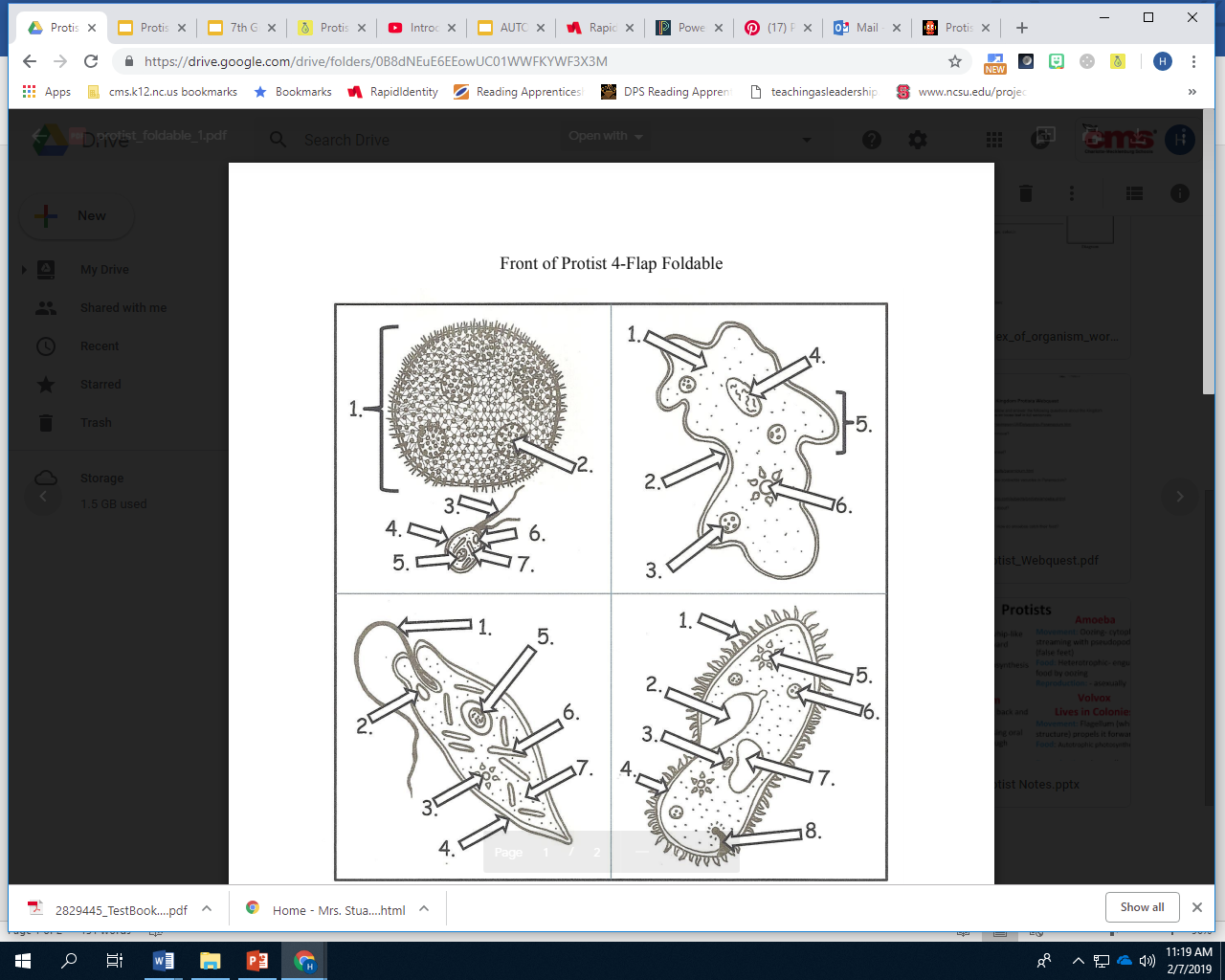 FlagellaEyespotContractile VacuoleCell MembraneNucleusChloroplastCytoplasmParameciumMovement: Cilia (hairlike structure)Food: Heterotroph (uses oral grove to passFood to contractile vacuole)Reproduction: Asexual CiliaOral grooveMicronucleusCell membraneContractile vacuoleFood vacuoleMacronucleusAnal poreAmoebaMovement: Pseudopod (false-feet by oozing)Movement: Pseudopod (false-feet by oozing)Food: Heterotroph (engulfs food by oozing)Reproduction: Asexually & Sexual(rare)CytoplasmCell MembraneFood vacuoleNucleusPseudopodContractile VacuoleVolvoxMovement: flagella (whiplike structure)Food: Autotroph (photosynthesis)Reproduction: Asexually & SexuallyColonyDaughter ColonyFlagellaCell MembraneNucleusEyespotChloroplast